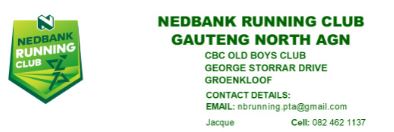 Nedbank Running Club Gauteng North AGN Annual General Meeting – 20 January 2022Committee NominationI _____________________________________________________________________Nominate _____________________________________________________________Contact Details of nominee:E-mail: ________________________________________________________________Contact Number: ________________________________________________________Signed at ____________________________ on ______/______ /20 ….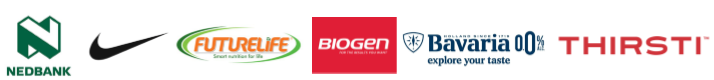 